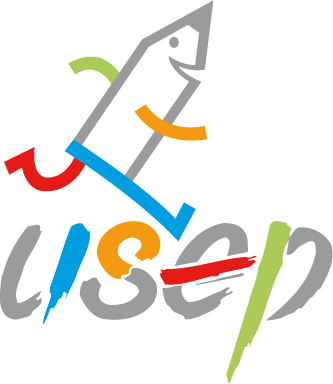 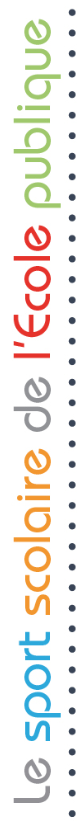 BULLETIN CONTACT N°6 - DECEMBRE 2021            ACTUALITES RASSEMBLEMENT DES PRÉSIDENTS ET DÉLÉGUÉS 2021 : Comme annoncé, nous vous prions de trouver ci-dessous les présentations faites lors du RPD :Evolutions des effectifsWebRencontresMallette Elus DéléguésPoint PSF-ANSFormationFondation JDB  + Vidéo : Tous Globe-Trotters !Dynamique 2024SRAVScolarugbyPlaidoyer USEPOpération 1 école 1 tablePersonne ressource : Eugénie COLASSE, 06.75.82.51.29, ecolasse@laligue-usep.orgDYNAMIQUE 2024SEMAINE OLYMPIQUE ET PARALYMPIQUE : Du 24 au 29 janvier, participez à l’action « Tous à Pékin ». Veuillez trouver le document de présentation de l’action en cliquant ICI.
Personne ressource : Lewis NICOL, 06 75 82 54 72, lnicol@laligue-usep.orgVIE SPORTIVE ET ASSOCIATIVEACTION D’INITIATIVE NATIONALE LAÏCITE/FRATERNITE : Alors que l'action d'initiative locale Laïcité-fraternité bat son plein, merci de bien vouloir compléter cette enquête nous permettant d'en mesurer concrètement le déploiement (A renseigner avant le 11 décembre 2021). MUSEE-VIRTUEL : Comme annoncé au lancement de cette action, un musée virtuel hébergé sur le site national permettra de mettre en valeur les productions « de mains » construites sur vos territoires.Vous pouvez dès maintenant les déposer dans l’espace DRIVE dédié.Merci de bien vouloir nommer vos dossiers et documents selon le modèle suivant : USEP(numéro du département)_nomdel’association_cycle, le tout sans accent, sans espace, en utilisant les traits d’union du 8Exemple : USEP62_associationecoletrucmuche_c3Personne ressource : Carole STRUGALA, 06 28 81 10 43, cstrugala@laligue-usep.orgA L’USEP, LA MATERNELLE ENTRE EN JEU ! : L’opération nationale destinée aux cycles 1 comporte désormais deux temps, deux supports d’activité qui visent le même objectif : favoriser l’implication de l’enfant, dès le plus jeune âge, à la mise en JEU.Janvier / février/ Mars 2022 : Jeux d’oppositionAvril / Mai / Juin 2022 : Jeux d’orientationVoici le cahier des charges de ce premier temps « Jeux d’opposition ». Les inscriptions (onglet spécifique de votre drive régional) sont désormais ouvertes.Comme par le passé, une dotation matérielle vous parviendra dès votre inscription complète et validée. Vous pourrez choisir celle qui correspond à vos besoins : Opposition 1  Opposition 2Orientation 1Orientation 2 : en cours d’élaborationPersonne ressource : Nathalie BARBOUNIS, 06 24 47 88 77, nbarbounis.laligue@ufolep-usep.frPRECISIONS SUR LE PROJET FFTT/USEP « 1 ECOLE – 1 TABLE » : Dans le cadre du partenariat qui lie la FFTT et l’USEP, vous trouverez ICI le courrier de présentation du projet « 1 école – 1 table ». Afin de laisser suffisamment de temps aux comités pour entrer en contact avec les collectivités locales, les demandes de candidatures seront prolongées jusqu’au 15 janvier 2022. Ce projet consiste à développer la pratique du ping-pong dans 40 écoles Usépiennes par une aide à l’équipement. L’ambition est de doter chaque région de 2 à 3 tables extérieures et 1 table par territoire d’outre-mer. Afin que les écoles affiliées USEP puissent être informées dès la rentrée de l'opération "1 école / 1 table", voici le lien de candidature GoogleForm : CANDIDATERVous trouverez sur les liens suivants, les captures d’écran des pages 1 et 2 du GoogleForm : page 1 – page 2Afin d’avoir une visibilité auprès de notre partenaire FFTT, pourriez-vous compléter votre souhait de candidater sur lien GoogleForm en 2 questions (comité / souhait de candidature)Personne ressource :  Karl DRAPIED, 06 28 81 10 54, kdrapied@laligue-usep.orgFOOT A L’ECOLE : La clôture des inscriptions à l’opération sera effective le 8 avril 2022. Les jurys départementaux seront organisés entre le 11 et le 15 avril, académiques entre les 19 et 22 avril et national entre le 2 et le 6 mai 2022.Personne ressource :  Benoît LASNIER, 06 01 07 26 60, blasnier@laligue-usep.orgVIE PEDAGOGIQUE, RECHERCHE ET FORMATION LES P’TITS REPORTERS : Retrouvez les p’tits reportages validés pour la saison 2020-2021 sur le site.Personne ressource : Carole STRUGALA, 06 28 81 10 43, cstrugala@laligue-usep.orgVIE DES TERRITOIRESCONTRATS DE DÉVELOPPEMENT 2021/2022 : Afin de vous organiser sur cette année scolaire, veuillez trouver ci-dessous les dates à retenir concernant les Contrats de développement 2021-2022 :Dépôt avant le 15 décembre 2021 :Contrat d’engagement signéDocuments statutaires (procès-verbal d’AG N-1, le rapport moral et le rapport d’activité)Dépôt avant le 15 avril 2022 :Projet sportif associatif départemental (PSAD)Projet sportif associatif outre-mer (PSAO)Projet sportif associatif régional (PSAR)Dépôt avant 30 septembre 2022Bilan des 3 actions (Fiche action, photos/vidéos, article de presse si réalisé)Tous ces documents sont à déposer sur le Google Drive 2021-2022Personne ressource : Eugénie COLASSE, 06.75.82.51.29, ecolasse@laligue-usep.org LABORATOIRE DES PRATIQUESWEBRENCONTRES : Mise en ligne dans Affiligue, WebRencontres est un outil au service de tous les organisateurs de rencontres sportives associatives USEP (comités, AS de coordination, AS locales). Actuellement dans sa phase de démarrage, WebRencontres va évoluer progressivement pour une meilleure efficience. C'est pourquoi nous proposons aux comités de l'expérimenter a minima sur une ou quelques rencontres et de nous faire remonter leurs observations sur ses fonctionnalités ou son ergonomie. Une aide technique est possible pour vous accompagner. Personne ressource : Eugénie COLASSE, 06.75.82.51.29, ecolasse@laligue-usep.orgRAPPELSCARTE PASSERELLE : Merci de bien vouloir envoyer l’enquête flash  à 4 écoles de votre département à qui vous avez distribué les cartes passerelles : 2 où il y a eu des contacts avec des clubs et 2 où il n'y en a pas eu. Personne ressource : Eugénie COLASSE, 06.75.82.51.29, ecolasse@laligue-usep.orgINSCRIPTION FIF du 6 au 11 Mars 2022 : Après le FIF d’octobre dernier ayant réuni 19 stagiaires et une équipe de 5 formateurs, il est maintenant temps de préparer le prochain qui se déroulera du 6 au 11 Mars 2022. Veuillez trouver :L’annonce officielleLa fiche d’inscription à retourner à Carole STRUGALA avant le 15 décembre 2021Les inscriptions seront traitées dans l’ordre d’arrivée.Personne ressource : Carole STRUGALA,  06 28 81 10 43, cstrugala@laligue-usep.orgSite : www.usep.org et Twitter : @usepnationale 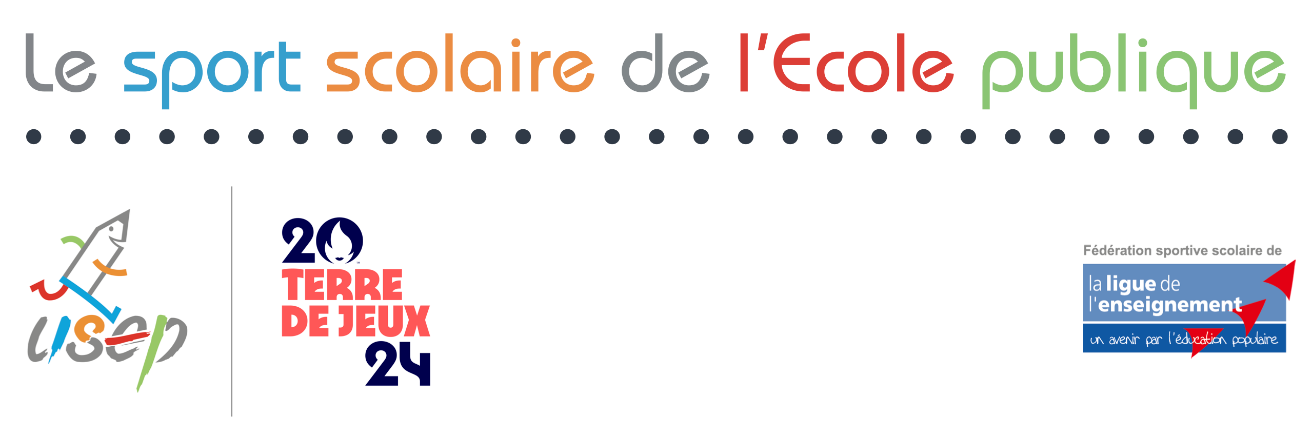 